			Gobierno Municipal El Salto 2018-2021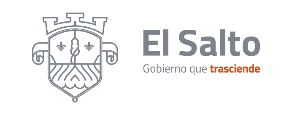 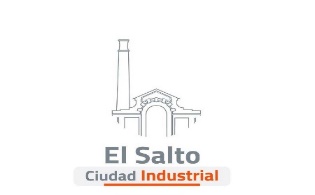 		               Resultados Cuantitativos del Mes de septiembre 2020Comisaria de la Policía Municipal PreventivaOPERATIVOS ESPECIALES SEPTIEMBRE 2020PATRULLAJE DIRIGIDO 	MEDIDAS DE PROTECCIÓN COMISARIA DE SEGURIDAD PÚBLICA COMISARIA DE SEGURIDAD PÚBLICA COMISARIA DE SEGURIDAD PÚBLICA ACTIVIDADRESULTADOSRESULTADOSDETENCIONES POR FALTAS ADMIN.        144      144DETENCIONES POR DELITOS      22     22VEHICULOS RECUPERADOS: 21Motocicletas                   02Vehículos De carga        03Vehículos Particulares   16Caja seca recuperada   Motocicletas                   02Vehículos De carga        03Vehículos Particulares   16Caja seca recuperada   CURSOS A POLICIAS       02      02POLICIAS CAPACITADOS      22/12      22/12BAJAS DE PERSONAL      05      05ALTAS DE PERSONAL      02      02LLAMADAS DE AUXILIOEmergencias: 410LLAMADAS DE AUXILIONo emergencias: 03LLAMADAS DE AUXILIOFalsa Alarma: 00LLAMADAS DE AUXILIOCanalizado a otras dependencias 36LLAMADAS DE AUXILIOTotal: 449TOTAL POR DELITOSROBO A CASA HABITACIÓN25TOTAL POR DELITOSROBO A PERSONA8TOTAL POR DELITOSROBO A NEGOCIO33TOTAL POR DELITOSROBO DE VEHÍCULO PARTICULAR 17TOTAL POR DELITOSROBO DE VEHICULO REPARTIDOR 5TOTAL POR DELITOSROBO A MOTICICLETAS9TOTAL POR DELITOSROBO A ESCUELA3TOTAL POR DELITOSROBO A INSTITUCIÓN PUBLICA 0TOTAL POR DELITOSROBO A CUENTAHABIENTE 1TOTAL POR DELITOSROBO INTERIOR DE VEHICULO1TOTAL POR DELITOSROBO DE AUTOPARTES 0TOTAL POR DELITOSROBO A CAMIÓN DE CARGA 0TOTAL POR DELITOSROBO A BANCO0TOTAL POR DELITOSTENTATIVA DE ROBO 1TOTAL POR DELITOSVIOLENCIA INTRAFAMILIAR7TOTAL POR DELITOSVIOLENCIA DE GÉNERO 0TOTAL POR DELITOSVIOLACIÓN  1TOTAL POR DELITOSABUSO SEXUAL INFANTIL 1TOTAL POR DELITOSVIOLACIÓN DE SELLOS DE SEGURIDAD0TOTAL POR DELITOSPRIVACIÓN DE LA LIBERTAD1TOTAL POR DELITOSLESIONES POR ARMA DE FUEGO1TOTAL POR DELITOSLESIONES POR ARMA BLANCA 2TOTAL POR DELITOSLESIONES CULPOSAS 1TOTAL POR DELITOSHOMICIDIO DOLOSO 2TOTAL POR DELITOSFEMINICIDIO 0TOTAL POR DELITOSDAÑO A PROPIEDAD 4TOTAL POR DELITOSDAÑO A VEHICULO 0TOTAL POR DELITOSAGRESIÓN A ELEMENTOS OPERATIVOS 0TOTAL POR DELITOSNARCOMENUDEO 3TOTAL POR DELITOSPORTACIÓN DE ARMA DE FUEGO 2TOTAL POR DELITOSCON ORDEN DE APREHENSIÓN 0TOTAL POR DELITOSEXTORCIÓN 1TOTAL POR DELITOSABORDAR MOTOCICLETA CON REPORTE DE ROBO 2TOTAL POR DELITOSTOTAL GENERAL: 131ESTADO DE FUERZAESTADO DE FUERZAMOTOCICLETAS (GRUPO JAGUAR)02VEHICULOS PARTICULARES02RESULTADOS RESULTADOS Abuso sexual 6amenazas13Contra la dignidad de las personas 8lesiones5Trata de personas 2Violación 1Violencia familiar 71Privación ilegal de la libertad 1TOTAL 107